Home Learning Suggested Guide- Year 2 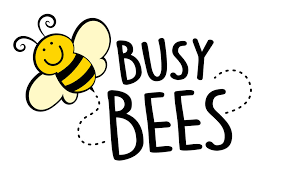 St Bernadette Catholic Primary SchoolExtra Online Learning Resources https://www.phonicsplay.co.uk/index.htm This website has a load of interactive phonics game from Phase 2-5 that we also use at school. These are very interactive and the children will be familiar with them.https://www.teachyourmonstertoread.comThis website only has Phase 2-4 phonics resources. You will need to create an account but this is free on computers/laptops. There is a charge for downloading this on tablets.https://kids.classroomsecrets.co.uk This is a free subscription- you will need to create an account though. There are great Phase 4-5 phonics interactive games and a few maths number games.https://www.topmarks.co.uk There are loads of activities and games for phonics and maths- some are appropriate for iPads/tablets/phones so be wary of this.https://www.abcya.com These resources can be used on tablets/computers/phones. It is an American site, so we can play any games from Pre-K to Grade 1.https://www.oxfordowl.co.uk This is probably the best site I have come across. I have created a class login. The username is: stby2 and the password is: year2Once logged in, go to the parent’s area. It will provide you with a range of e-books, which you can filter through so that it provides you e-books that are your child’s reading level (this can be done by selecting levels, followed by book bands and then select the colour books your child is reading- or above if they fancy a challenge!) There are also great maths games to play on this website.https://www.twinkl.co.ukTwinkl are also offering a free subscription (at the moment). This website is great for everything. There are activities you can print off, games to play, practice phonics screening material and so much more. You will need to have a good look at it to get the most out of it! We use a fair amount of Twinkl resources at school- as they are fun for the children!Twinkl- www.twinkl.co.uk/offer  and enter the code UKTWINKLEHELPS for free access!   https://www.bbc.co.uk/bitesize/levels/z3g4d2p BBC Bitesize has great materials for maths (not so much English). There are fun games and videos to watch that can help with the teaching of certain mathematical topics.https://www.youtubekids.com/?hl=en-GB This is an adapted and child-friendly version of YouTube. It has a load of teaching resources. You need to answer one/two questions to gain access to it. You can search for material that you will need and it will find them for you.https://www.youtube.com This is the normal YouTube website. Please make sure you are monitoring this. If you search for individual phonics sounds then it will find you relevant teaching material to support this.Literacy Shed – Lots of great videos, photos and ideas for inspiring writing https://www.literacyshed.com/home.html  Suggested times - just a guideSuggested activitiesSuggested activitiesBefore 9am Wake up Eat breakfast- can you help to prepare it? Get dressed and put your pyjamas away.  9.00- 10.00 Active timeGo for a walk, use Go Noodle, Cosmic Kids Yoga or Amavenhttps://family.gonoodle.com/ https://www.amaven.co.uk/  https://www.cosmickids.com/ Joe Wicks, The Body Coach, will be doing an At Home PE lesson every weekday morning 9am on his YouTube channel: The Body Coach TV10.00-11.00 EnglishFollow the English Guidance and Tasks set each week. This can be found on the school website.11.00- 11.15 BreakHave a mid-morning snack- try and be healthy- have fruit or veg11.00 – 11.45 ReadingShare a book with someone if you can- if not on your own.  Access age appropriate, book banded books on Oxford Owl. I have set up a login for you. https://www.oxfordowl.co.uk  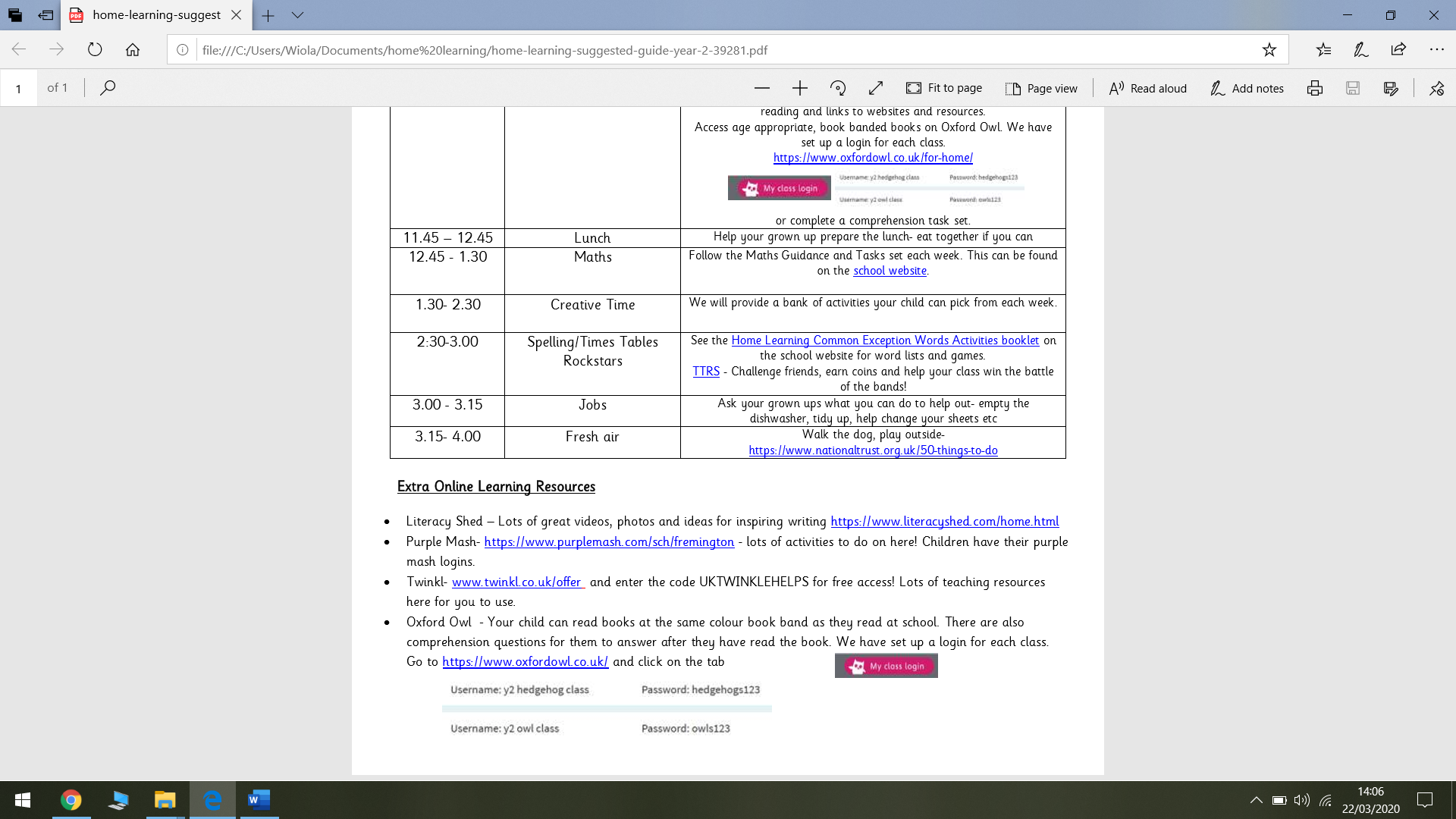 Username: stby2   Password: year211.45 – 12.45 LunchHelp your grown up prepare the lunch- eat together if you can12.45 - 1.30MathsFollow the Maths Guidance and Tasks set each week. This can be found on the school website1.30- 2.30Creative timeArt activities, check https://www.twinkl.co.uk/resources/craft-activities for ideas2:30-3.00 Spelling/Times Tables See the Home Learning Common Exception Words Activities booklet on the school website for word lists and games. Times tables – check - https://www.topmarks.co.uk/maths-games/hit-the-buttongames3.00 - 3.15JobsAsk your grownups what you can do to help out- empty the dishwasher, tidy up, help change your sheets etc3.15- 4.00Fresh airWalk the dog, play outside- https://www.nationaltrust.org.uk/50-things-to-do